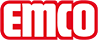 emco Bauemco DIPLOMAT Premium mit Einlage Maximus 512 P MaximusTyp512 P MaximusBelastungnormalTrägerprofilaus verwindungssteifem Aluminium mit unterseitiger Premium-GehschalldämmungTrägerprofilfarbeStandard natur eloxiert. Gegen Aufpreis Eloxalfarben: EV3 Gold, C33 Mittelbronze, C35 Schwarz oder C31 Edelstahlca. Höhe (mm)12Hinweis zur HöheDie tatsächliche Höhe der Einlage kann aufgrund der Nutzschicht ca. 2-3mm höher sein.TrittflächeDie stilvolle Maximus-Einlage ist aus hochwertigem Tufting-Velours und zeichnet sich durch wertige Optik aus.Standard Profilabstand ca. (mm)5 , Abstandhalter aus Gummiautomatische TürsystemeProfilabstand optional auch in 3 mm für Karusselltüren nach EN 16005Rutschsicherheitrutschhemmende Eigenschaft R 12 nach DIN 51130FarbenAnthrazit 80.02Braun 80.04Rot 80.07Schwarz dessiniert 81.01Schwarz 80.01SonderfarbenWeitere Farben aus unserer aktuellen Sauberlaufkollektion wählbar.BrandverhaltenBrandverhalten der kompletten Mattenanlage nach EN 13501 in Bfl-s1Verbindungdurch kunststoffummanteltes EdelstahlseilGarantie5 Jahre GarantieGarantiebedingungen finden Sie unter:Einlage zertifiziert nach TÜV PROFiCERT- product Interior (Standard)Französische VOC- VerordnungLEED v4 (outside North America)BREAM Exemplary LevelBelgische VOC-VerordnungAgBBMVV TB Anhang 8, 9 / ABGPolmaterial100 % PA 6.6 (Polyamid)BeanspruchungsklasseObjektgeeignet 33Farbechtheit gegen Licht ISO 105 BO2gut 5-6Farbechtheit gegen Reiben ISO 105 X12gut 5Farbechtheit gegen Wasser ISO 105 E01gut 5Bakterielle Reduktion EHEC ASTM-e214929,4 %Bakterielle Reduktion Staphylococcus Aureus ASTM-e214916,7 %Bakterielle Reduktion Klebsiella Pneumoniae ASTM-e214968,2 %AbmessungenMattenbreite:.........................mm (Stablänge)Mattentiefe:.........................mm (Gehrichtung)Kontaktemco Bautechnik GmbH · Breslauer Straße 34 - 38 · 49808 Lingen (Ems) · Telefon: 0591/9140-500 · Telefax: 0591/9140-852 · e-mail: bau@emco.de · www.emco-bau.com